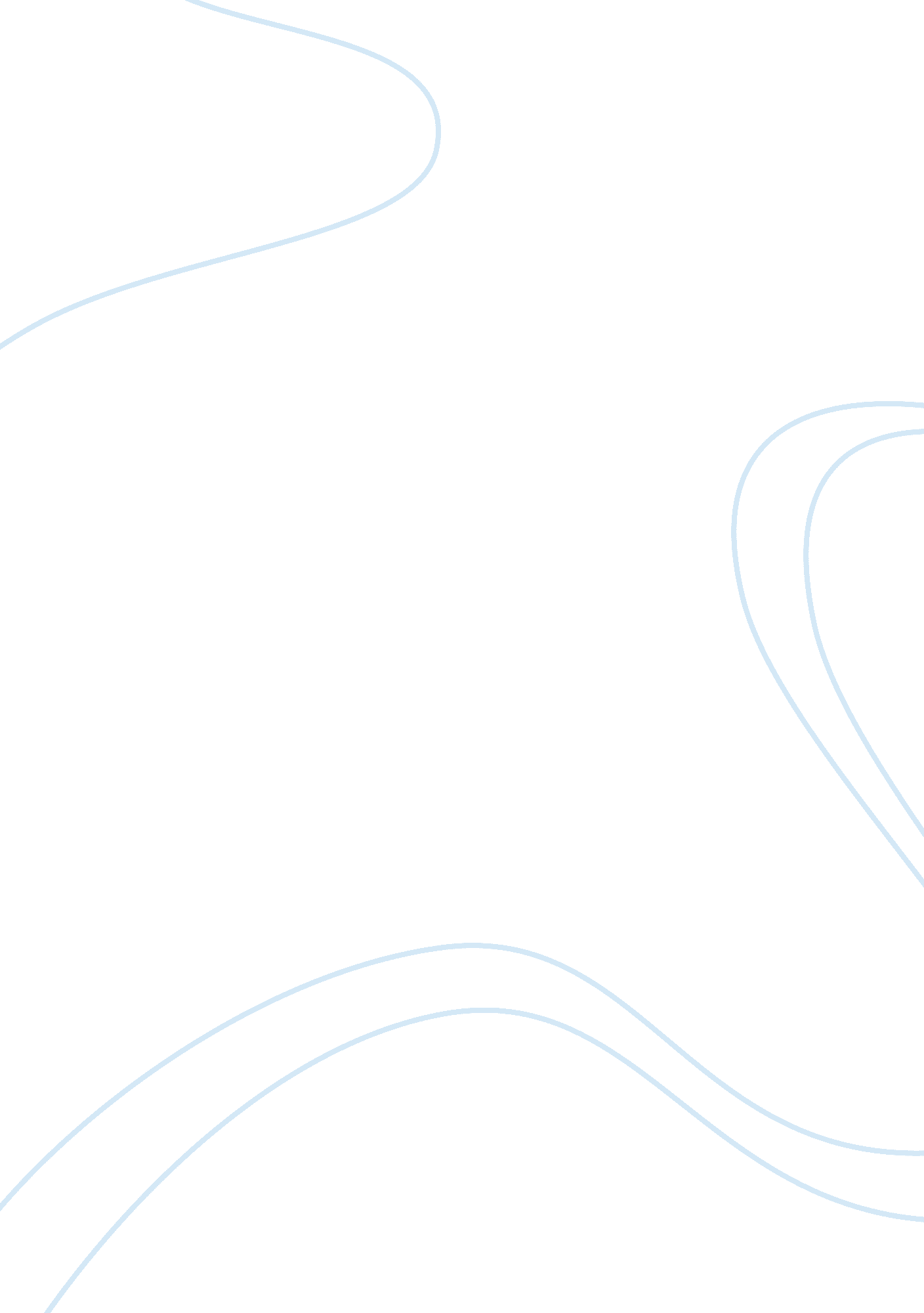 Example of admission essay on write a personal essay (approximately one to two pa...Business, Organization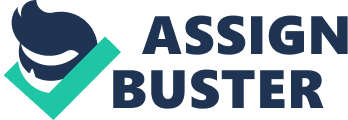 Admission Essay While in a trip to, New York City, I was stunned with the erection and construction of the tall, magnificent buildings, I stood beside the World Trade Centre awestruck by the beauty and the distinctive feature the structure displayed. Immediately, I realized that I had to dedicate my life in acquiring the required knowledge in the field of engineering. In addition to this, my neighbor’s degree of intelligence and lots of achievement in the field of engineering, depicted through his certificates, construction work and trophies, the passion and desire to become an engineer was catapulted to a significant level. Further, the persistent orders from my father to watch civil engineering documentaries, also aided in modifying my interest and propelling me to achieve my dreams. However, at the tenth grade, I realized I had another spectacular potential in business, which was highly manifested when I assisted my dad in the shop, and in proposing some business idea that were remarkably effective when implemented. 
Ever since, I have fancied being a civil engineer and a salient business person. Therefore, in light with my career objectives, it was in order that I enroll in institutions of higher learning that will provide me with apposite exposure to knowledge relevant to the civil engineering and the relevant business facets. I first enrolled at the English International centre for six months, purposefully to increase my proficiency in English, and to gain adequate academic preparation for facile learning of both business and engineering courses. I then moved to Frontrange College, where acquired basic knowledge on civil construction materials, civil construction systems, elementary site planning, and other indispensable requisitions of civil engineering. 
Currently, I am in pursuit of my business dreams and ideas, and I am explicitly interested in Santa Monica College, ascribed to a plethora of reasons, which encompass, a well established business department, endowed with a well educated faculty, with several business experiences. The faculty is also a fundament of the department, thence underpinning a strong threshold of the department, making the institution one of the best. In addition to this, the classes are planned in a convenient manner in that they are flexible, and thereby enhancing a proficient completion of various academic goals. Further, the location of the varsity is exceptionally suitable. Located in Santa Monica, in California; a city that boasts of a variety of most prominent business in the world. This enhances my chances of securing an internship position in one of these great firms. I emphasize more on the importance of internship in any career path, since it provides an opportunity of practicing and securing a job. Moreover, some of the Business enterprises in the city can act as a guideline or case study during my course. Such advantages are not prevalent in most institutions that offer business courses. 
Academically, I am a multifaceted individual, and I possess faultless mathematical and entrepreneurial knowledge that is derived from interaction with different business personnel, watching business shows, and cross checking them from resourceful literature. Moreover, I am dedicated and hardworking person. I possess adept interpersonal and communication skills that enable me to fit in any institution and adapt to any trend in the business society. 
It is my devout endeavor to pursue the business course in your institution. Having the knowledge on both the professions will help me set up a firm and run it well. I am optimistic that I will get an admission in your institution and the best advice on the classes that I will take. 